ПОСТАНОВЛЕНИЕот «25» ноября   2020 г.           № 256                   пос. ЭнемОб утверждении Порядка составления и ведения кассового плана исполнениябюджета  муниципальногообразования «Энемское  городское поселение» В соответствии с требованиями статей 217.1, 226.1 Бюджетного кодексаРоссийской ФедерацииПОСТАНОВЛЯЮ:  1.Утвердить Порядок составления и ведения кассового плана исполнения бюджета муниципального образования «Энемское городское поселение» согласно приложению.   2.Настоящее постановление вступает в силу с момента его подписания.  3.Контроль за выполнением настоящего Постановления возложить на  финансового отдела администрации муниципального образования «Энемское  городское поселение».  4.Настоящее постановление разместить на официальном сайте администрации муниципального образования «Энемское городское поселение».Глава администрациимуниципального образования    «Энемское городское поселение»			                                Х. Н. ХоткоПроект подготовлен:	     Главный специалист	Финансового отдела:	  З. Т. СаввПроект согласован:Заместитель главы администрации                                               А. Д. Сихаджок 	Руководитель юридического отдела	        Б. Ш. КошкоПриложение
к постановлению главы МО
"Энемское  городское поселение"
от  25.11.2020 г.   № 256 Порядоксоставления и ведения кассового плана исполнения бюджета муниципального образования «Энемское городское поселение»1. Общие положения1.1. Настоящий Порядок определяет правила составления и ведения кассового плана в текущем финансовом году, а также состав и сроки представления главным распорядителем средств бюджета муниципального образования, главным администратором доходов бюджета муниципального образования, главным администратором источников финансирования дефицита бюджета муниципального образования (далее – участники процесса прогнозирования) сведений, необходимых для составления и ведения кассового плана (далее – Сведения).1.2 Целями составления кассового плана являются:– полное и своевременное выполнение денежных обязательств получателей бюджетных средств за счет средств бюджета муниципального образования в текущем финансовом году в соответствии с выполненными условиями гражданско-правовых сделок или в соответствии с положениями законов, иных правовых актов;– управление ликвидностью в процессе исполнения бюджета муниципального образования в текущем финансовом году.1.3. Под кассовым планом понимается прогноз кассовых поступлений в бюджет и кассовых выплат из бюджета муниципального образования в текущем финансовом году (далее – кассовый план).1.4. Кассовый план составляется на текущий финансовый год с поквартальной детализацией.1.5. Составление и ведение кассового плана бюджета  муниципального образования «Энемское  городское поселение» осуществляется финансовым отделом администрации (далее финансовый отдел).1.6.  Показатели кассового плана являются основой для составления и утверждения предельных объемов финансирования по  главным распорядителям бюджетных средств (главным администраторам источников финансирования дефицита бюджета).Показатели кассового плана.Показатели для кассового плана формируются следующим образом:– по доходам: планируемые кассовые поступления по перечню доходных источников, установленных решением о бюджете на текущий финансовый год, сгруппированные в разрезе соответствующих главных  администраторов доходов бюджета, закрепленных за ними видов и подвидов  доходов бюджета, кодов КОСГУ, относящихся к доходам бюджетов   (допускается детализация показателей по неполному коду классификации доходов);– по расходам: планируемые кассовые выплаты по перечню главных распорядителей средств бюджета, сгруппированные по кодам классификации расходов бюджета  (детализация показателей по кодам КОСГУ и кодам дополнительной классификации расходов должна соответствовать детализации показателей сводной бюджетной росписи бюджета);– по источникам финансирования дефицита бюджета: планируемые кассовые поступления и кассовые выбытия в разрезе главных администраторов, групп, подгрупп, статей и видов источников финансирования дефицита бюджета поселения, кодов КОСГУ, относящихся к источникам финансирования дефицитов бюджетов (допускается детализация показателей по неполному коду классификации источников).Составление кассового плана3.1. Кассовый план составляется на основе информации, предоставляемой  главными распорядителями, распорядителями и получателями средств бюджета, главными администраторами доходов бюджета и главными администраторами источников финансирования дефицита бюджета.3.2. Для составления кассового плана по доходам:3.2.1 Показатели для кассового плана по доходам бюджета формируют на основании:– сведений о поквартальном распределении поступлений налоговых доходов и доходов от собственности в бюджет на текущий финансовый год в разрезе кодов классификации  доходов по главным администраторам доходов бюджета.– сведений о поквартальном распределении поступлений доходов от безвозмездных поступлений в бюджет от других бюджетов бюджетной системы Российской Федерации (межбюджетные трансферты), полученных по информации субъекта РФ   и  района.3.2.2. Финансовый отдел на основании показателей, установленных решением Совета депутатов МО «Энемское  городское поселение» о бюджете на текущий финансовый год и  прогнозной информации о поквартальном распределении поступлений доходов бюджета включая межбюджетные трансферты, предоставленных главным администраторов  этих  доходов, формирует «Кассовый план по доходам» приложение 1 к настоящему Порядку, содержащий поквартальное распределение доходов бюджета по соответствующим кодам бюджетной классификации.3.3. Для составления кассового плана по расходам:3.3.1.Финансовый отдел составляет кассовый план по планируемым кассовым выплатам по соответствующим кодам бюджетной классификации в текущем финансовом году по кварталам  согласно приложению 2 к настоящему Порядку.3.4. Для составления кассового плана по источникам финансирования дефицита бюджета:3.4.1 Показатели для кассового плана по источникам финансирования дефицита бюджета формируются на основании:– сводной бюджетной росписи бюджета по источникам финансирования дефицита бюджета;– прогноза квартальных кассовых поступлений и кассовых выплат по источникам финансирования дефицита бюджета;3.4.2 Финансовый отдел формирует «Кассовый план по источникам» согласно приложения  № 3.Уточнение кассового плана4.1. Кассовый план подлежит уточнению в течение финансового года в следующих случаях:1)при существенном отклонении прогнозных или фактически  сложившихся показателей доходов, расходов или источников финансирования дефицита бюджета от соответствующих показателей, заложенных в кассовом плане на текущий квартал.2) при внесении изменений в сводную бюджетную роспись;3) перераспределение расходов между кварталами без внесения изменений в бюджетную росписьПри внесении изменений в кассовый план учитывается также и фактическое исполнение предыдущих периодов нарастающим итогом с начала текущего финансового года.Изменение кассового плана по предшествующим кварталам финансовым отделом  не производится.4.2. При уточнении сведений о поквартальном распределении поступлений доходов, источников финансирования дефицита бюджета  на текущий финансовый год указываются фактические кассовые поступления доходов, источников  финансирования дефицита бюджета муниципального образования за истекший квартал  и уточняются соответствующие показатели текущего  квартала и (или)  периода, следующего за текущим кварталом.  При уточнении  расходов  и кассовых выплат источников  финансирования дефицита бюджета указываются фактические кассовые выплаты по расходам и источникам бюджета муниципального образования за отчетный период и уточняются соответствующие показатели текущего  квартала и (или) периода, следующего за текущим кварталом.4.3. Внесение изменений в кассовый план осуществляется в течение  текущего финансового года с учетом  сроков, установленных распоряжением администрации о  завершении в текущем финансовом году операций по исполнению бюджета.5. Ежеквартально в срок до 10 числа месяца, следующего за отчетным, сводные кассовые планы по доходам, расходам и источникам финансирования дефицита бюджета формируются и распечатываются на бумажный носитель ответственным  исполнителями финансового отдела, подписываются Главой администрации МО «Энемское городское поселение» и остаются на хранение в финансовом отделе.Приложение N 1к Порядкусоставления и ведения кассовогоплана исполнения бюджетамуниципального образования «Энемское городское поселение»Кассовый план по доходам муниципального образования «Энемское городское поселение»   на_____ годПериод: квартальныйЕдиница изменения: руб.Приложение N 2к Порядкусоставления и ведения кассовогоплана исполнения бюджетамуниципального образования «Энемское  городское поселение»Кассовый план по расходам муниципального образования «Энемское городское поселение»   на_____ годПериод: квартальныйЕдиница изменения: руб.Приложение N 3к Порядкусоставления и ведения кассовогоплана исполнения бюджетамуниципального образования «Яблоновское городское поселение»Кассовый план по источникам финансированиядефицита муниципального образования «Яблоновское городское поселение»  на_____ годПериод: квартальныйЕдиница изменения: руб.АДЫГЭ РЕСПУБЛИК ТЭХЪУТЭМЫКЪУОЕ   РАЙОНМУНИЦИПАЛЬНЭ ЗЭХЭТ«ЭНЕМ  КЪЭЛЭ  ТIЫСЫПIЭ»ИАДМИНИСТРАЦИЙ385132, п. Энемур. Чкаловэм ыцIэкIэ щытыр, 13(887771) 43-4-32; (87771) 44-2-71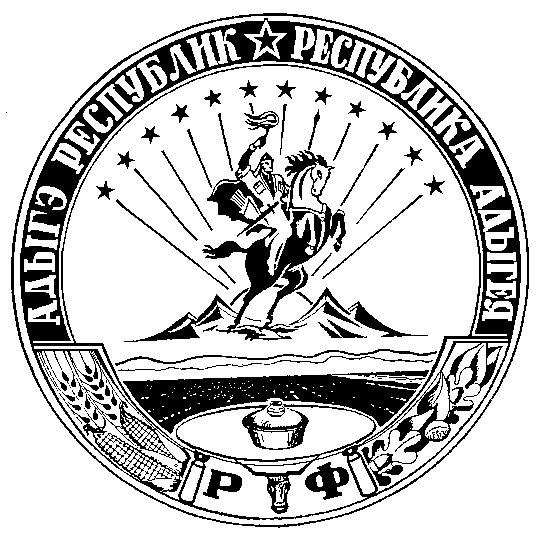 РЕСПУБЛИКА АДЫГЕЯТАХТАМУКАЙСКИЙ РАЙОН         АДМИНИСТРАЦИЯМУНИЦИПАЛЬНОГО ОБРАЗОВАНИЯ« ЭНЕМСКОЕ ГОРОДСКОЕ ПОСЕЛЕНИЕ»385132, п. Энем ул. Чкалова,13(887771) 43-4-32; (887771) 44-2-71 N 
п/пКод    
класси-
фикации
доходов
бюджетаНаиме- 
нование
кода   
дохода 
бюджетаСумма
 на  
 год в том числе:в том числе:в том числе:в том числе: N 
п/пКод    
класси-
фикации
доходов
бюджетаНаиме- 
нование
кода   
дохода 
бюджетаСумма
 на  
 год 1-й квартал2-й квартал3-й квартал4-й квартал 1    2      3     4    5      6    7    8    1  2 .. ИТОГО ДОХОДОВ      ИТОГО ДОХОДОВ      ИТОГО ДОХОДОВ      № п\пНаименованиеКод бюджетной классификацииПлан на год1-й квартал2-йквартал3-й квартал4-й квартал№ п\пНаименованиеКод бюджетной классификацииПлан на год1-й квартал2-йквартал3-й квартал4-й кварталОстаток на начало периодаДругие источникиИтого